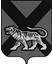 ТЕРРИТОРИАЛЬНАЯ ИЗБИРАТЕЛЬНАЯ КОМИССИЯ ХАНКАЙСКОГО РАЙОНАР Е Ш Е Н И Е12.07.2020 		                 с. Камень-Рыболов	                        № 191/658Об удостоверении уполномоченного представителя избирательного объеди-нения, выдвинувшего кандидата, выда-ваемого в период проведения выборов депутатов Думы Ханкайского муници-пального округа, назначенных на 13 сентября 2020 годаВ соответствии со статьей 37 Избирательного кодекса Приморского края территориальная избирательная комиссия Ханкайского районаРЕШИЛА:1. Утвердить форму и описание удостоверения уполномоченного представителя избирательного объединения, выдвинувшего кандидата, выдаваемого в период проведения выборов депутатов Думы Ханкайского муниципального округа, назначенных на 13 сентября 2020 года (прилагается).2. Разместить настоящее решение на официальных сайтах Избирательной комиссии Приморского края и органов местного самоуправления Ханкайского муниципального района в разделе «Территориальная избирательная комиссия» в информационно-телекоммуникационной сети «Интернет».Председатель комиссии				          		        О.В. ГурулеваСекретарь комиссии							     А.М. ИващенкоФорма и описание удостоверения уполномоченного представителя избирательного объединения, выдвинувшего кандидата, выдаваемого в период проведения выборов депутатов Думы Ханкайского муниципального округа, назначенных на 13 сентября 2020 годаУдостоверение уполномоченного представителя избирательного объе-динения, выдвинувшего кандидата, выдаваемого в период проведения вы-боров депутатов Думы Ханкайского муниципального округа, назначенных на 13 сентября 2020 года, - документ, удостоверяющий статус предъяви-теля.Удостоверение оформляется на бланке размером 80х120 мм. В удостове-рении указываются фамилия, имя, отчество уполномоченного представителя избирательного объединения, наименование избирательного объединения, назначившего уполномоченного представителя, фамилия и инициалы кандидата, выдвинутого этим избирательным объединением, дата регист-рации уполномоченного представителя, срок и условия действия удостове-рения, а также ставится подпись секретаря территориальной избирательной комиссии Ханкайского района и печать территориальной избирательной комиссии Ханкайского района.Удостоверение уполномоченного представителя действительно при предъявлении паспорта или заменяющего его документа.Лица, имеющие удостоверения, обязаны обеспечить их сохранность.В случае прекращения полномочий уполномоченного представителя до окончания указанного в удостоверении срока действия его, удостоверение должно быть возвращено по месту выдачи. Приложение к решению территориальной избирательной комиссии Ханкайского районаот 12.07.2020 № 191/658Выборы депутатов Думы Ханкайского муниципального округа13 сентября 2020 годаУДОСТОВЕРЕНИЕ______________________________________________________(фамилия, имя, отчество) уполномоченного представителя ______________________________                      _________________________________________________________________,                                                      наименование избирательного объединения)выдвинувшего __________________________________________                                   (фамилия, инициалы кандидата)Секретарь территориальнойизбирательной комиссииХанкайского  района                                    ___________              _____________                                                  МП                              подпись                                 фамилия, инициалы                                                                                                                                         _____._____.2020  Действительно до ___.___.2020                                                        (дата регистрации)(при предъявлении паспорта или заменяющего его документа)